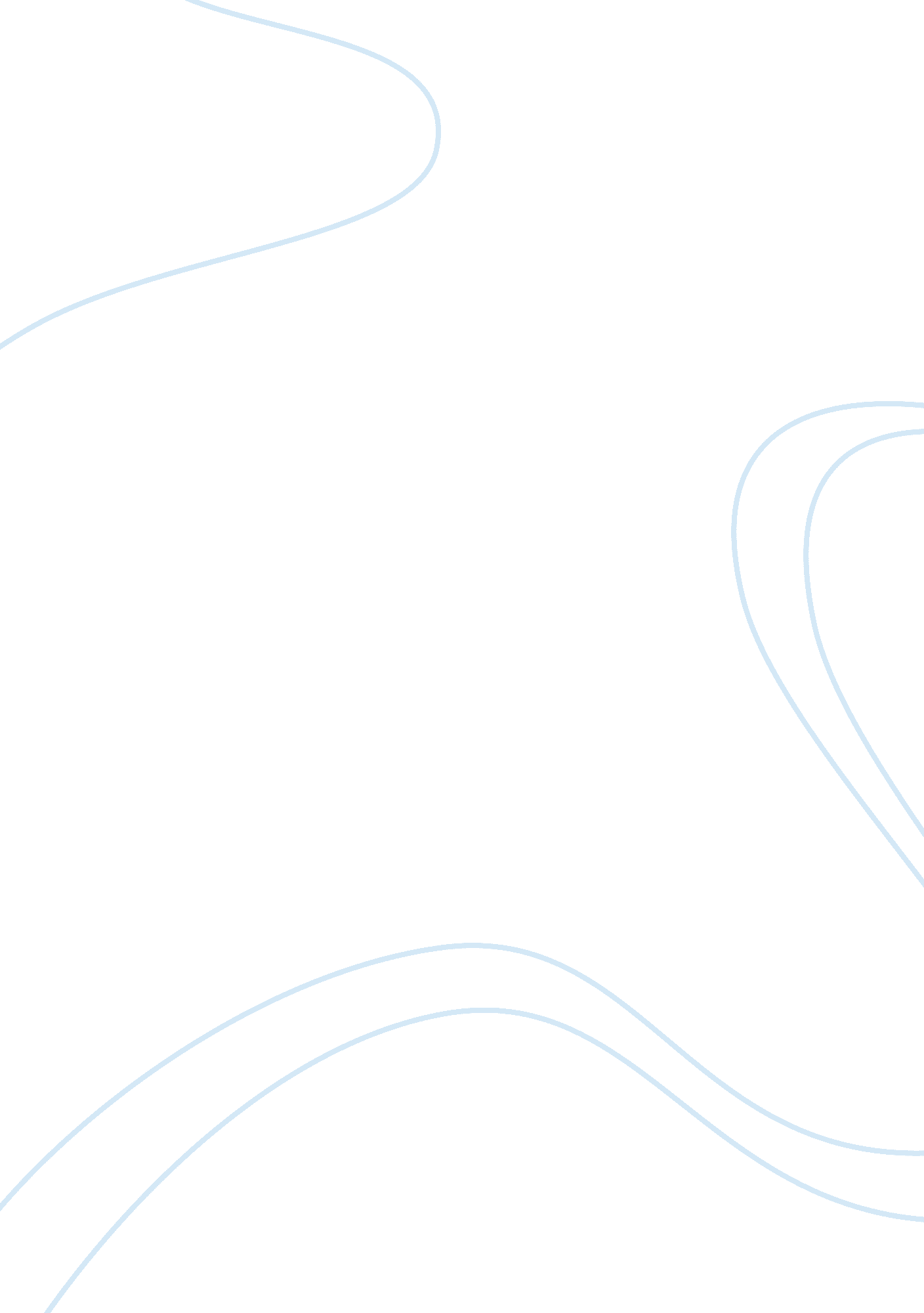 The criminal justice system and terrorism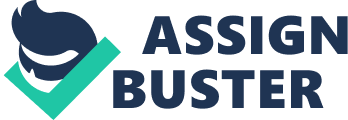 Terrorism has become a part of up to date life. Hijackings, bombings, and assassinations on distinct countries of the world may appear like isolated attacks, but they contemplate a so straightforward reliance on aggression as a way to encourage communal, political, and devout change. They are components of a pervasive “ end supports the means” beliefs being pursued to its most perverse conclusions. Many of these actions have been conveyed out by the constituents of Islamic Jihad, while other ones are part of a worldwide mesh of terrorists. Claire Sterling contends in The Terror Network that numerous of the terrorists were taught and equipped by KGB agencies from the previous Soviet Union. Analysis Terrorism has become the scourge of popular governments. Experts in the area approximate that less than 1 per hundred of terrorist attacks occurred in the Soviet Union, but as asserted by Rand Corporation professional Brian Jenkins, almost a third of all terrorists attacks engage Americans. Democratic authorities, used to considering inside a lawful structure, often find it tough to deal with criminals and terrorists who regularly function out-of-doors of the law. Yet deterrence is just as much a part of fairness as correct enforcement of the laws. Democratic authorities which manage not discourage criminals inescapably spawn vigilantism as commonly law-abiding people, who have lost self-assurance in the criminal justice system, take the regulation into their own hands. An alike backlash is starting to appear as an outcome of the incompetence of Western democracies to fight back themselves contrary to terrorists. But need of governmental determination is only part of the problem. Terrorists flourish on newspapers exposure, and report associations round the world have been all too eager to give terrorists what they crave: publicity. If the report newspapers provided terrorists the minuscule treatment their figures and leverage claimed, terrorism would decline. But when hijackings and bombings are granted famous newspapers vigilance, authorities start feeling force from their people to determination the urgent position and finally capitulate to terrorists’ demands. Encouraged by their newest achievement, terrorists generally trial again. Appeasement, Churchill wisely documented, habitually whets the appetite, and latest achievements have made terrorists famished for more attacks. Some report commentators have been reluctant to call terrorism what it is: wanton, criminal violence. They blunt the barbarism by contending that “ one man’s terrorist is another man’s flexibility fighter.” But this easily is not true. Terrorists are not worried about human privileges and human dignity. In detail, they end up decimating human privileges in their supposed battle for human rights. Terrorism has been called the “ new warfare.” But terrorists turn the idea of conflict on its head. Innocent non-combatants become the goal of terrorist attacks. Terrorist warfare retains blameless person’s hostage and makes fighter and citizen alike promise goals for their aggression. Terrorism will extend even though conflict has not ever been formally been announced and our foe is not a lone identifiable country. Instead we are being victimized by a worldwide terror mesh angled on crippling American morale. Government and War First, we should characterize a terrorist. Is a terrorist a widespread criminal? If terrorists are only widespread criminals, then biblically talking, they should only be administered with by their owner governments. In Romans 13, the Apostle Paul states, “ he who opposes administration has are against the ordinance of God; and they who have are against will obtain disapproval upon themselves. For rulers is not an origin of worry for good demeanor, but for evil. Do you desire to have no worry of authority? Do what is good and you will have applauded from the same; for it is a minister of God to you for good. But if you manage what is bad, be afraid; for it does not accept the sword for nothing; for it is a minister of God, an avenger who adds anger upon the one who practices evil.” This route of Scripture assists us make a significant distinction we will use in our investigation of terrorism. The Apostle Paul’s teachings on government displays that criminals are those who manage bad and intimidate the municipal peace. Any out-of-doors risk to the reality of the state is not a criminal risk but a proceed of conflict which is furthermore to be administered with by the government. In other phrases, criminals intimidate the state from within. Foreign detachments intimidate the state from outside. In the case of searching household calm, the Apostle Paul summaries how authorities will accept of good works, but that authorities should convey worry to those who are wrongdoers. Evildoers should reside in worry of government. But in the case at hand, terrorists manage no reside in worry of the ruling administration in the nations where they live. Their authorities manage not believe of them as shattering citizen regulations and therefore manage not prosecute them. This is foreign to the American mindset. If an anti-Syrian terrorist assembly were founded in the United States, we would prosecute those terrorists as foes of the state. A U. S. founded anti-Syrian terrorist assembly would be illicit in the United States. And they would be illicit since they’re bearing out undertakings booked for Congress and the President. Only authorities have a foreign principle and war-making strategies. But Middle Eastern authorities manage not prosecute terrorists the way we would. Why? Because terrorists often convey out principles and yearns of such owner governments. Middle Eastern terrorists, far from fearing the sword of the ruling administration, rather than are often granted sanctuary by such governments. Governments who give sanctuary and even give acceptance have often taken up the mind-set that terrorists manage them no damage so why should they proceed contrary to the terrorist organizations? In detail, they are not glimpsed as a risk because terrorist assemblies are portraying out the owner government’s policies. Both the terrorist assemblies and their owner countries are really foes of the American government when they arrest and murder U. S. citizens for infantry and foreign principle purposes. This is not citizen killing, but infantry warfare. Police, Court, and Correctional Systems Every kind of scheme — Common, Civil, Socialist, Islamic — has localized variation.  Even in English-speaking nations, for demonstration, there is variation.  Canadian fairness locations more focus upon the right to a equitable test, free from prejudicial publicity.  In Canada, the public and the newspapers are generally ostracized from the courtroom, and there is little concern in misdeed news.  In England, there is more focus upon fairness in judgment, and producing certain the at fault don’t proceed free.  English policeman dossiers along with two kinds of solicitors (solicitors and barristers) and two kinds of enclosures (Magistrate and Crown) assist double-check this. Police schemes are rather distinct round the world.  With the exclusions of Japan and the Common Law countries, couple of nations contain their policeman agents firmly accountable for violations of municipal rights.  In Socialist and Islamic nations, the policeman contain tremendous political and devout powers.  In detail, in such locations, misdeed is habitually glimpsed as political misdeed and a co-occurring devout problem.  Police universal are the most evident (and accountable) emblems of criminal fairness, so one universal finding is that when policeman go incorrect to command misdeed, casual procedures of regulation (vigilante policing and community courts) are inclined to arise.  Other universal outcome encompass the detail that minorities universal appear to distrust policeman, and that the American discovery of community policing doesn’t move well to other nations because it arrives off as too omnipresent (Braga et al. 2007). Court schemes of the world are of two types: adversarial, where the suspect is blameless until verified guilty; and inquisitorial, where the suspect is at fault until verified blameless or mitigated.  The U. S. adversarial scheme is exclusive in the world.  No other territory, not even the U. K., locations as much focus upon conclusion of factual guilt in the courtroom as the U. S. does.  Outside the U. S., most tests are worried with lawful guilt where every individual understands the lawbreaker did it, and the reason is to get the lawbreaker to acknowledge, own up to their blame, contend for clemency, or propose an befitting judgment for themselves.  Inquisitorial schemes have more mystery procedures.  Outside of the United States, one is probable to meet community (or neighborhood-focused) enclosures which offer an array of non-conventional, alternate sanctions. Correctional schemes worldwide can be equitably effortlessly differentiated by if they support corporal penalty (beatings) or not.  Some so-called “ civilized” nations that assertion they are better than the U. S. because they don’t have the death punishment frequently perform such corporal penalties as beatings and whippings.  Nations that perform corporal penalty manage are inclined, although, to have less of a correctional overcrowding problem.  Probation and parole, where they live cross-culturally, are inclined to be accessible only for native people, and not for foreigners neither immigrants.  Outside of the United States, jails are inclined to be less sanitary and unhealthy. Juvenile Justice Systems alter widely.  Scotland has the toughest scheme, frequently judgment juveniles to rough boot bivouacs with a firm infantry regiment and compelled labor.  Germany has a juvenile justice system alike to the U. S., but there is more focus upon education.  Not every homeland in the world accepts as factual in exceptional management of juveniles, neither the notion of adolescence. Military Action Based upon the Apostle Paul’s educating of government in Romans 13, terrorists should be classified as widespread criminals in their owner countries. But they are not prosecuted by owner nations and are often bearing out the infantry principle and foreign principle of that country. Thus, when terrorists strike, we should not outlook them as criminals but as foreign fighters who try to intimidate the very reality of the American government. Whether or not the terrorists have the firepower and strategic wisdom to really destabilize the U. S. government is not the issue. At topic is how to deal with a new kind of infantry aggressor. Terrorists are not widespread criminals to be endeavored in American municipal courts. They are infantry goals that should be halted since they are equipped and infantry foes of the American government who are on attack. Yes, America has other equipped foes, but they are not on the strike as terrorists are. In the identical way that it took customary detachments some time to discover how to battle guerilla warfare, so it is taking Western authority’s time to recognize that the directions for warfare have furthermore been modified in the case of terrorism. Diplomatic efforts have failed to assure Middle East authorities to assist the United States in conveying terrorist assemblies to justice. Meetings and discussions haven’t been adept to hit worry in terrorist’s hearts. When we battle terrorism we require recognizing we are conversing about war. Military warfare is distinct from citizen peacekeeping. In citizen peacekeeping, persons are presumed blameless until verified guilty. A civilian can be apprehended and detained before test, but should be issued except guilt is proven. Military warfare is different. A test is not held for each infantry action. In a sense, in a just conflict, a “ trial” of kinds is held before any activity is taken. Discussion and arguments amidst congressmen and senators generally happen before conflict is declared. Fact-finding investigations, productions, testimonies, and other types of forethought proceed into a affirmation of war. In a sense, when the use of the infantry is engaged, the test time span arrives before any individual is battled or arrested. But one time conflict is announced, there are nothing less tests until the foe is defeated. And every one who aids and abets the foe is at fault by association. At present, terrorism is a one-sided conflict that the United States is losing. American fighters and people are being slain in the war. Unfortunately, the United State is not healing terrorism like war. The restricted conflict forces conceded to the President by the Congress are not sufficient and aren’t utilized in a methodical way to beat the enemy. If we are to win the conflict contrary to terrorism, we should recognize that it is war. Until we glimpse it as infantry aggression, we will be failed in finish terrorism in this decade. Constitutional Issues Terrorist assemblies are not dwelling in worry of their owner governments. Instead, law-abiding people reside in worry of terrorist groups. In one television interview a Middle Eastern terrorist was cited as saying, “ We desire the persons of the United States to seem the terror.” The proficiency of these assemblies to convey out their agenda is not the issue. The basic topic is how U. S. government managers should deal with this new kind of infantry strategy. Terrorists have held American diplomats hostage for years, blown up infantry mixtures, and hijacked airplanes and cruise ships. Although some hostages have been issued, numerous other ones have been slain and the U. S. has been failed at penalizing more than a little number of terrorists. Although worldwide diplomacy has been the prime entails utilized by the United States contrary to terrorism, we should address what other entails may furthermore be appropriate. In the past, American managers have answered to infantry aggression in a kind of modes short of affirming war. The U. S. Constitution allocations the next forces to Congress: “ To characterize and penalize piracies and felonies pledged on the high oceans, and infringements contrary to the regulation of nations; to affirm conflict, allocate notes of marque and retaliation, and make directions in relative to captures on land and water.” Terrorist actions drop into not less than two of the Congressional provisions for considering with attacks on the nation. They are: (1) to penalize infringements contrary to the regulation of countries, and (2) to affirm war. In either case, there are powerful Constitutional surrounds for taking activity contrary to terrorists. The adversity arrives in apparently recognizing the foe and being eager to risk offending numerous Arab countries who we address allies. Congress should recognize the foe and call that assembly a infantry target. Once that has occurred numerous of the other steps drop into location with less difficulty. At this issue infantry scheme should be established which can search down little assemblies of well-armed and well-funded men who conceal inside the territory of a owner country. We should furthermore evolve a political scheme that will permit us to work inside a owner country. We should make it clear how grave the United States takes a terrorist threat. American people are exhausted of being infantry goals in an undeclared war. Through diplomatic passages we should make two things very clear to the owner country. First, they should apprehend and penalize the terrorist assemblies themselves as citizen criminals. Or, second, they should extradite the foe fighters and give them up to an worldwide court for trial. If the owner homeland falls short to proceed on these two demands, we should make it clear that we glimpse them in complicity with the terrorist groups. But falling short to work out their municipal blame, they depart themselves open to the penalties of permitting hostile infantry forces inside their borders. Intelligence Collection The criminal justice system has been the source of exceedingly precious understanding on al-Qaeda and other terrorist organizations.  The criminal justice system presents mighty inducements for supposes to supply unquestionable, dependable data, and the Department of Justice and FBI work nearly with remainder of the understanding community to maximize data and understanding got from each cooperator.  Below are just a couple of public examples. Cooperators Provide Intelligence on al-Qaeda and Other Terror Groups *  L’Houssaine Kherchtou, who was apprehended, Mirandized, ascribed with terrorism infringements, and cooperated with the government, supplied critical understanding on al-Qaeda.  He testified in 2001 contrary to four al-Qaeda constituents who were subsequent punished to life in jail after being convicted in attachment with the East Africa Embassy bombings. *  After his arrest in Afghanistan, John Walker Lindh pleaded at fault in 2002 to carrying the Taliban and, as part of his plea affirmation, supplied precious understanding about teaching bivouacs and battling in Afghanistan. *  Mohammed Junaid Babar, apprehended in 2004 for carrying al Qaeda and contriving attacks in the United Kingdom, has supplied understanding on terrorist assemblies functioning along the Afghanistan/Pakistan boundary and has testified in the thriving tests of terrorists in the United Kingdom and Canada.  He is arranged to testify in another terrorism test in New York subsequent this year. *  David Headley, apprehended in 2009 and ascribed in attachment with a contrive to blasting apparatus a Danish bulletin and his supposed function in the November 2008 terror attacks in Mumbai, has supplied exceedingly precious understanding considering those attacks, the terrorist association Lashkar y Tayyiba, and Pakistan-based terrorist leaders. *  Adis Medunjanin, an supposed aide of Najibullah Zazi, was taken into custody in January 2010, and, after waiving his Miranda privileges, supplied comprehensive data to the FBI about terrorist-related undertakings of himself and other ones in the United States and Pakistan.  He has been ascribed with conspiring to murder U. S. nationals overseas and obtaining military-type teaching from al-Qaeda. * Other regulation enforcement cooperators are actually supplying significant understanding considering terrorist undertaking from East Africa to South Asia and considering plots to strike the United States and Europe. Incapacitating Terrorists Hundreds of terrorism supposes have been effectively prosecuted in government court since 9/11.  Today, there are more than 300 worldwide or household terrorists incarcerated in U. S. government jail facilities.  Events over the past year illustrate the extending worth of government enclosures in tackling terrorism.  In 2009, there were more defendants ascribed with terrorism violations in government court than in any year since 9/11. Past Terrorism Convictions and Recent Terrorism Indictments *  Richard Reid was apprehended in December 2001 and convicted pursuant to a at fault plea in October 2002 of trying to ignite a footwear blasting apparatus while on a air journey from Paris to Miami bearing 184 travelers and 14 crewmembers.  He is assisting a life jail term. *  Ahmed Omar Abu Ali was convicted in November 2005 of conspiracy to assassinate the U. S. President and conspiracy to consign air piracy and conspiracy to decimate aircraft. Ali was punished to 30 years in prison. *  In May 2006, Zacharias Moussaoui was punished to life in jail after pleading at fault to diverse terrorism violations, confessing that he conspired with al-Qaeda to hijack and smash into planes into famous U. S. structures as part of the 9/11 attacks. *  In September 2009, Najibullah Zazi was ascribed with conspiring to use a tool for fighting of mass decimation as part of an al-Qaeda contrive blasting apparatus goals in the United States. Several of his supposed aides have been apprehended and ascribed in government court. *  During 2009, 14 persons were ascribed in the District of Minnesota attachment with an ongoing enquiry of persons who have traveled from Minnesota to Somalia to train with or battle on behalf of the terrorist assembly al-Shabaab. *  In September 2009, Daniel Patrick Boyd and other ones were ascribed with contriving an strike on U. S. infantry staff at the Quantico Marine Base, as well as employing juvenile persons to journey overseas in alignment to kill. Just Punishment Although diplomacy has its location, it is so straightforward to glimpse that diplomacy and discussion manage not hit worry in the hearts of terrorists. Yes, American hostages in Iran were finally issued after 444 days. But other American hostages like Lt. Col. Williams Higgins were slain by Lebanese Shiite terrorists. In most situations, diplomatic efforts have failed to convey terrorists to justice. We have shown overhead that Romans 13 devotes government the right to accept the sword to defend its people from criminal risks from inside the homeland and infantry risks from out-of-doors the country. We have furthermore shown that infantry activity is furthermore sanctioned “ to penalize piracies and felonies” and to penalize “ offenses contrary to the regulation of nations.” With this as backdrop, we should now aim on the topic of just penalty which is recounted in Exodus 21. The standard here is that the penalty should be proportional to the crime. A referee could not cut up off a man’s hand only because he rubbed another man’s hand in a fight. The penalty was to be: set alight for set alight, wound for wound, and band of color for stripe. Excessive penalties were forbidden. Punishment was swift and certain, but it was furthermore equitable and proportional. Just and proportional penalties have been the form for both criminal and infantry punishments. Not that all countries have pursued this rule. But the United States should set up the lesson pitch by next this biblical principle. In the context of our consideration on terrorism, I accept as factual that we should request proportional penalty to terrorists and owner countries. First, this entails that we should not request too critical a punishment. Calls for bombing towns of owner nations in retaliation for terrorist activities should be turned down as unsuitable and unjust. But this furthermore entails we should not request too lightweight a punishment. Host countries that harbor terrorists and deny penalizing or extraditing terrorists should be forced by the United States. Punishment could arrive in the pattern of financial embargoes, import- trade items limits, severing diplomatic relatives, or even infantry actions. But the penalty should be proportional to the terrorist act. Excessive answer or retaliation will not only be unjust, but it will fuel the blazes of anti-American sentiment. In some situations, an American hit force of counterterrorist’s might be essential when the risk is both genuine and imminent. This should be the choice of last holiday resort, but in certain examples it may be necessary. In 1989, for demonstration, Israeli exceptional forces apprehended Sheik Obeid and no question crippled the terrorist mesh by conveying one of their managers to justice. In 1985, U. S. planes were adept to force an Egyptian airliner down to avert the getaway of another terrorist leader. These are admittedly actions which should be finished seldom and carefully. But they may be befitting entails to convey about justice. Conclusion In deduction, I accept as factual we should identify terrorism as a new kind of infantry aggression which needs governmental action. We are engaged in an undeclared conflict and Congress and the President should take the identical kinds of activities they would if endangered by a hostile country. We should work to discourage farther terrorist aggression in this decade. The best way to apply such a scheme would be through some kind of focused nationwide security court, an concept other ones have suggested with changing grades of specificity. Modeled on the exceptional court that authorizes surveillance in nationwide security situations, such an placement would maximize the public and worldwide legitimacy of detention decisions. It would put detentions in the hands of referees with all the prestige of the government court scheme yet with specific know-how applying directions conceived to defend classified data and organize legitimate security concerns. Such a court is furthermore, in my outlook, the best venue in which to trial terrorists suspect of conflict misdeeds, utilizing directions that hybridize the present Military Commissions Act with usual government court practice. In addition, the present administration’s reliance on a untainted regulation of conflict form for detentions has been a fateful error. But the try to revert to a prosecutorial form for handicapping terrorists would supplant that mistake with a scheme unsuited to the trials we actually face as a society. The right response is-as it has been since September 11-to conceive the detention scheme we require to handle the exclusive position of international jihadist terrorism. That is a task only Congress can complete and it is long overdue. 